Anuncio de Vehículo  						 Fecha de entrega: 11 de marzo            Presentational Assessment Presentational Writing:  You will create an advertisement for a vehicle.  You may design it by drawing or using an app or online design program. You will write sentences about your vehicle, such as “It is cool. It is red. It has high gas mileage. It is fast.”  Checklist for Project Written draft            	 10 ptsEvidence of revision	 10 ptsColor/Visual appeal   	 20 ptsNeatness                           20 ptsOrganization		 10 ptsContent	               30 ptsPreparation – You will need:A written draft  of content  Color, speed, size, appearance, price, gas per mile, safety, ecological impact, etc. Evidence of revisions Necessary materials - If you are doing a poster, you need to buy your own and bring it to class when students work on their projects (computers/library). I will provide markers and color pencils. Presentational Speaking (100 pts):You will memorize your sentences and present them to the class.  Score using NHPS Short Presentational Speaking Rubric. Preparation –You will have time to practice with a peer.      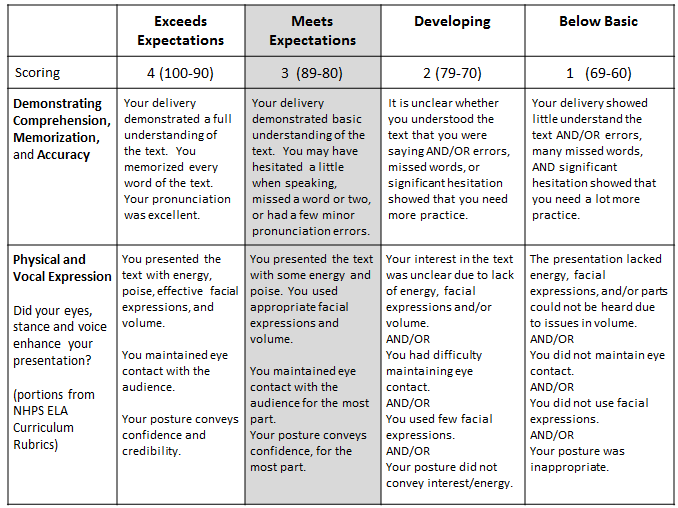 